Our Mission: The Youth Club of MAACA was made to inspire and empower youth. We are a group of youth leaders who come together and think up of ideas and how to carry them out. We are making the new youth generation where the youth have an important role in the world.Youth Full Name _______________________________________________________________Parent/Guardian Name: ________________________________________________________ Date of Birth: ______________   Age: ________   	Gender: _________	Grade: ____________Address: ______________________________________________________________________City: _______________State: _____________     Phone:___________________________Email: ________________________________________________________________________Ethnicity (For example, Native American, Hispanic, White American, Asian American)___________________________________________________________________________Things that you are proud of doing/Awards: __________________________________________________________________________________________________________________________________________________________________________________________________________________________________________Hobbies: ______________________________________________________________________  MAACA Contact: board@maacaweb.org.                                                                                       Youth Signature: 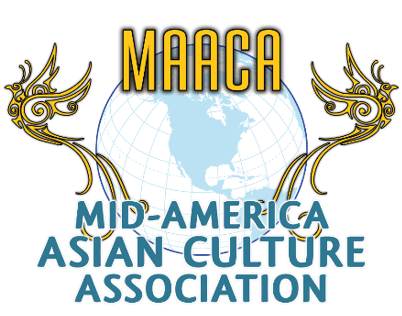 Youth Club of MAACARegistration Form